§7-1301.  Liability for nonreceipt or misdescription; "said to contain;" "shipper's weight, load, and count;" improper handling(1).   A consignee of a nonnegotiable bill of lading that has given value in good faith, or a holder to which a negotiable bill has been duly negotiated, relying upon the description of the goods in the bill or upon the date shown in the bill, may recover from the issuer damages caused by the misdating of the bill or the nonreceipt or misdescription of the goods, except to the extent that the bill indicates that the issuer does not know whether any part or all of the goods in fact were received or conform to the description, such as in a case in which the description is in terms of marks or labels or kind, quantity or condition or the receipt or description is qualified by "contents or condition of contents of packages unknown," "said to contain," "shipper's weight, load and count" or words of similar import, if that indication is true.[PL 2009, c. 324, Pt. A, §2 (NEW); PL 2009, c. 324, Pt. A, §4 (AFF).](2).   If goods are loaded by the issuer of a bill of lading:(a).  The issuer shall count the packages of goods if shipped in packages and ascertain the kind and quantity if shipped in bulk; and  [PL 2009, c. 324, Pt. A, §2 (NEW); PL 2009, c. 324, Pt. A, §4 (AFF).](b).  Words such as "shipper's weight, load and count" or words of similar import indicating that the description was made by the shipper are ineffective except as to goods concealed in packages.  [PL 2009, c. 324, Pt. A, §2 (NEW); PL 2009, c. 324, Pt. A, §4 (AFF).][PL 2009, c. 324, Pt. A, §2 (NEW); PL 2009, c. 324, Pt. A, §4 (AFF).](3).   If bulk goods are loaded by a shipper that makes available to the issuer of a bill of lading adequate facilities for weighing those goods, the issuer shall ascertain the kind and quantity within a reasonable time after receiving the shipper's request in a record to do so.  In that case, "shipper's weight" or words of similar import are ineffective.[PL 2009, c. 324, Pt. A, §2 (NEW); PL 2009, c. 324, Pt. A, §4 (AFF).](4).   The issuer of a bill of lading, by including in the bill the words "shipper's weight, load and count" or words of similar import, may indicate that the goods were loaded by the shipper, and, if that statement is true, the issuer is not liable for damages caused by the improper loading.  However, omission of such words does not imply liability for damages caused by improper loading.[PL 2009, c. 324, Pt. A, §2 (NEW); PL 2009, c. 324, Pt. A, §4 (AFF).](5).   A shipper guarantees to an issuer the accuracy at the time of shipment of the description, marks, labels, number, kind, quantity, condition and weight, as furnished by the shipper, and the shipper shall indemnify the issuer against damage caused by inaccuracies in those particulars.  This right of indemnity does not limit the issuer's responsibility or liability under the contract of carriage to any person other than the shipper.[PL 2009, c. 324, Pt. A, §2 (NEW); PL 2009, c. 324, Pt. A, §4 (AFF).]SECTION HISTORYPL 2009, c. 324, Pt. A, §2 (NEW). PL 2009, c. 324, Pt. A, §4 (AFF). The State of Maine claims a copyright in its codified statutes. If you intend to republish this material, we require that you include the following disclaimer in your publication:All copyrights and other rights to statutory text are reserved by the State of Maine. The text included in this publication reflects changes made through the First Regular and First Special Session of the 131st Maine Legislature and is current through November 1. 2023
                    . The text is subject to change without notice. It is a version that has not been officially certified by the Secretary of State. Refer to the Maine Revised Statutes Annotated and supplements for certified text.
                The Office of the Revisor of Statutes also requests that you send us one copy of any statutory publication you may produce. Our goal is not to restrict publishing activity, but to keep track of who is publishing what, to identify any needless duplication and to preserve the State's copyright rights.PLEASE NOTE: The Revisor's Office cannot perform research for or provide legal advice or interpretation of Maine law to the public. If you need legal assistance, please contact a qualified attorney.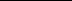 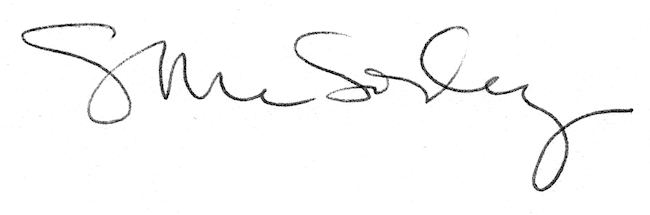 